College Savings Plan  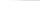 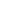 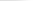 The College Savings Plan permits people to contribute to education savings accounts to pay postsecondary education expenses for individuals they designate or for themselves. This program allows tax advantages under both state and federal law. This program is administered by the State Treasurer.Student Financial Assistance  Student Financial Assistance  